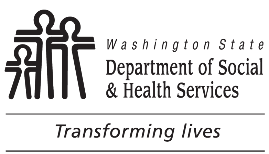 	DEVELOPMENTAL DISABILITIES ADMINISTRATION (DDA)	Inventory for Client and Agency Planning (ICAP)	DEVELOPMENTAL DISABILITIES ADMINISTRATION (DDA)	Inventory for Client and Agency Planning (ICAP)DATE:       	CLIENT / APPLICANT NAME AND ADDRESS	  REPRESENTATIVE NAME AND ADDRESSDATE:       	CLIENT / APPLICANT NAME AND ADDRESS	  REPRESENTATIVE NAME AND ADDRESSDATE:       	CLIENT / APPLICANT NAME AND ADDRESS	  REPRESENTATIVE NAME AND ADDRESSFOLD HERE FOR WINDOW ENVELOPE.FOLD HERE FOR WINDOW ENVELOPE.Dear      :The Developmental Disabilities Administration (DDA) has determined that an Inventory for Client and Agency Planning (ICAP) is required to make an eligibility determination or re-determination.  The ICAP is a rating scale for adaptive skills and there is not a current adaptive test score in your records.The following documents are being sent to you to explain the ICAP requirements and assessment procedure.WAC 388-823-0910 through 388-823-0940Guidelines for Completing the ICAPInformed Consent for ICAP Administration (DSHS 10-329)Please call me at       to schedule an appointment. You will need someone with you who has known you for at least three (3) months on a day-to-day basis.  If I do not hear from you by      , your eligibility decision will be based on the information we have received.A complete copy of the state rules governing eligibility (WAC 388-823) is available upon request or online at https://www.dshs.wa.gov/dda/consumers-and-families/eligibility. I look forward to hearing from you.Sincerely, NAME	TELEPHONE NUMBER	E-MAIL ADDRESSEnclosurescc: Legal Guardian/RepresentativeDear      :The Developmental Disabilities Administration (DDA) has determined that an Inventory for Client and Agency Planning (ICAP) is required to make an eligibility determination or re-determination.  The ICAP is a rating scale for adaptive skills and there is not a current adaptive test score in your records.The following documents are being sent to you to explain the ICAP requirements and assessment procedure.WAC 388-823-0910 through 388-823-0940Guidelines for Completing the ICAPInformed Consent for ICAP Administration (DSHS 10-329)Please call me at       to schedule an appointment. You will need someone with you who has known you for at least three (3) months on a day-to-day basis.  If I do not hear from you by      , your eligibility decision will be based on the information we have received.A complete copy of the state rules governing eligibility (WAC 388-823) is available upon request or online at https://www.dshs.wa.gov/dda/consumers-and-families/eligibility. I look forward to hearing from you.Sincerely, NAME	TELEPHONE NUMBER	E-MAIL ADDRESSEnclosurescc: Legal Guardian/RepresentativeDear      :The Developmental Disabilities Administration (DDA) has determined that an Inventory for Client and Agency Planning (ICAP) is required to make an eligibility determination or re-determination.  The ICAP is a rating scale for adaptive skills and there is not a current adaptive test score in your records.The following documents are being sent to you to explain the ICAP requirements and assessment procedure.WAC 388-823-0910 through 388-823-0940Guidelines for Completing the ICAPInformed Consent for ICAP Administration (DSHS 10-329)Please call me at       to schedule an appointment. You will need someone with you who has known you for at least three (3) months on a day-to-day basis.  If I do not hear from you by      , your eligibility decision will be based on the information we have received.A complete copy of the state rules governing eligibility (WAC 388-823) is available upon request or online at https://www.dshs.wa.gov/dda/consumers-and-families/eligibility. I look forward to hearing from you.Sincerely, NAME	TELEPHONE NUMBER	E-MAIL ADDRESSEnclosurescc: Legal Guardian/Representative